	БОЙОРОК                                                         РАСПОРЯЖЕНИЕ«____»_____________2017й.           №       «____»_______________2017г.О приеме на работу Гирфановой Р.М.Принять Гирфанову Рузилю Мунировну  на должность рабочего по благоустройству населенных пунктов сельского поселения временно с 17.08.2017 года согласно Постановления № 02049/17/38481 от 16.08.2017 года выданного Управлением Федеральной службы судебных приставов по Республике Башкортостан Караидельский районный отдел судебных приставов  для отбывания наказания в виде обязательных работ сроком на 20 часов на безвозмездной основе.Контроль за выполнением работ и учет рабочего времени возложить на управляющего делами администрации сельского поселения Верхнесуянский сельсовет Агалтдинову А.Р.Основание: Постановление № 02049/17/38481  от 16.08 .2017 года, Управления Федеральной службы судебных приставов по республике Башкортостан Караидельский район отдел судебных приставовГлава сельского поселения                                                                А.А.ЯнгировАгалтдинова А.Р.(34744).3-32-37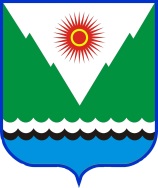 Vsuyan@mail.ruVsuyan@mail.ru